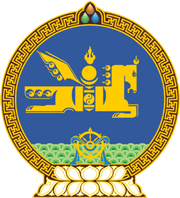 МОНГОЛ УЛСЫН ХУУЛЬ2019 оны 12 сарын 20 өдөр                                                                  Төрийн ордон, Улаанбаатар хот   ЗАСГИЙН ГАЗРЫН ТУСГАЙ САНГИЙН   ТУХАЙ ХУУЛЬД  НЭМЭЛТ   ОРУУЛАХ ТУХАЙ	1 дүгээр зүйл.Засгийн газрын тусгай сангийн тухай хуулийн 11 дүгээр зүйлд доор дурдсан агуулгатай 11.5.7 дахь заалт нэмсүгэй		“11.5.7.ээлжит бус, дахин, нөхөн сонгууль, ард нийтийн санал асуулга явуулахад шаардагдах зардал.”2 дугаар зүйл.Энэ хуулийг 2020 оны 01 дүгээр сарын 01-ний өдрөөс эхлэн дагаж мөрдөнө.	МОНГОЛ УЛСЫН 	ИХ ХУРЛЫН ДАРГА 				Г.ЗАНДАНШАТАР 